Name ____________________________________________________________  Date ______________________Figurative LanguageDefinitionExampleSimile:  uses the words ________________ or _____________ to compare one object or 
idea with another to suggest they are alike.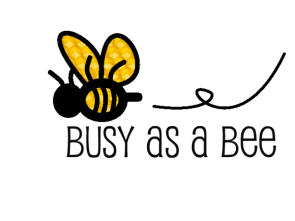 Metaphor:  makes a ____________________ comparison - it says you _______________ something.You are what you eat.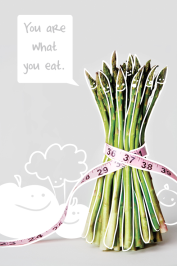 Personification:  a figure of speech in which __________________________ characteristics are given to an animal or an object. The sunlight danced.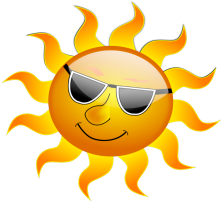 Alliteration: the _____________________________ of the same initial letter, sound, or group of sounds in a series of words.  Alliteration includes ________________________________________.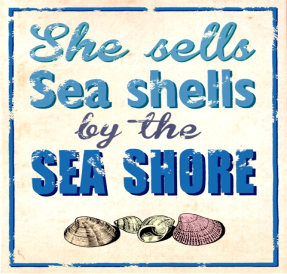 Onomatopoeia: the use of a word to describe or imitate a natural ________________________
or the sound made by an object or an action.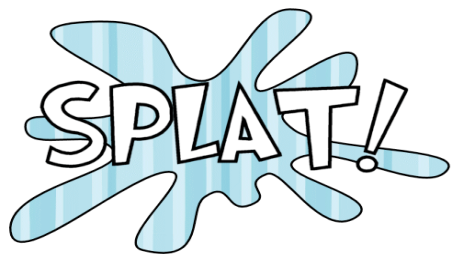 Hyperbole: an _________________________________ that is so dramatic that no one would believe the statement is true. My backpack weighs a ton!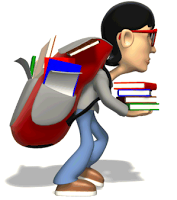 Oxymoron: a figure of speech that combines two ______________________________ or contradictory ideas.Jumbo shrimp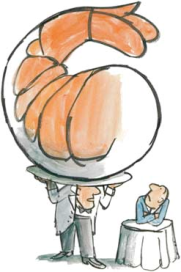 